2 Week Independent Learning plan Week 13 and 14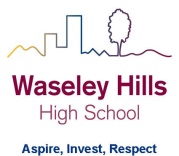 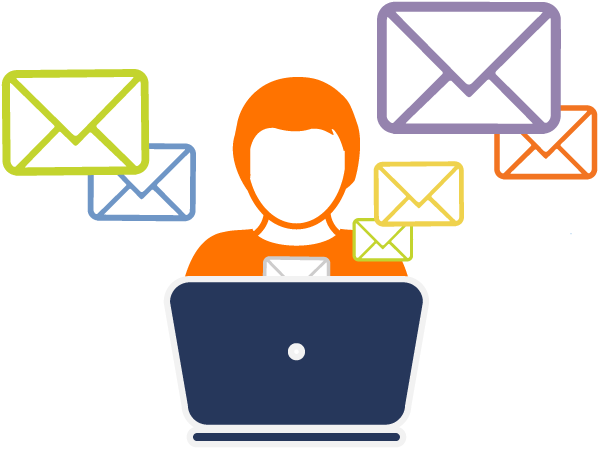 Monday July 6th to Friday July 15th Select your set (ctrl + click) or scroll down for lessons: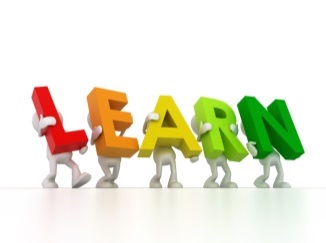 Three stages to online learning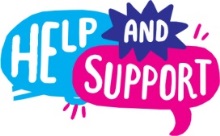 We are here to help you within school opening hours:SET 7Y3					Year:		7		Topic/theme:SET 7Y2					Year:		7		Topic/theme:SET 7Y1				Year:	7			Topic/theme:SET 7X2			Year:		7		Topic/theme:SET 7X1				Year:				Topic/theme:Group TeacherSupport contact details 7X1Mr Peacejpeace@Waseleyhills.worcs.sch.uk7X2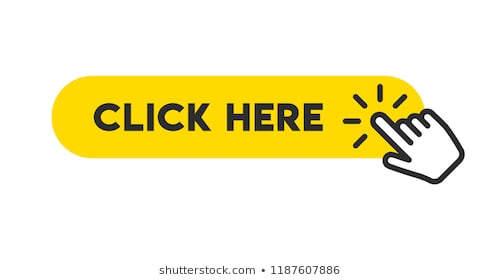 Mr WatkinsH2watkins@Waseleyhills.worcs.sch.uk7Y1Mr Desaiddesai@Waseleyhills.worcs.sch.uk7Y2Mr Peacejpeace@Waseleyhills.worcs.sch.uk7Y3Miss Purewalspurewal@Waseleyhills.worcs.sch.ukStage One – Reading TaskStage Two – Completing TasksStage Three – Assessing your learning and feedbackRead the lessons in the table below.  Think about what you need to learn from the task. It may help to look at the other lessons too as this will show you where your learning is heading.  Find the resources you need.  In some instances you may need to log into HomeAccess+ and find the file on the coursework drive (S).  Login with your normal school username and password.  Use the resource as described to complete the suggested task.  Reflect on the teacher’s question.Click here for HomeAccess+ driveAt the end of the two weeks you will be set a task by your teacher on Show My Homework.  This is submitted in SMHWK.   This task will assess your learning and allow us to give you feedback.These assessment tasks are optional but submitting them is very helpful for you and your teacher to understand what you have learnt.Email your teacherJoin your teacher for a support chat sessionRing school receptionYou can now email your teacher using your Office 365 email address. You can also email Mr Baker or the Subject Leader using the contact info above. You will also receive an invite during the two week period to join an online support chat with your teacher.Call 0121 4535211 within school hours. They will email your teacher and ask them to contact you.Lesson Aim:What you need to take from this lesson Resource(s) to use:Hyperlinks to videos etcHomeAccess+ file locationResource(s) to use:Hyperlinks to videos etcHomeAccess+ file locationSuggested task:1In this lesson you will learn…What a rotation is in Mathematics, and how it differs from reflections and translations.Description of resource:Transformations songhttps://www.youtube.com/watch?v=0Z1aUhGCZs0Video clipshttps://youtu.be/1sxmI4Y1K3shttps://www.mathspad.co.uk/i2/transform.php?a=rotationDescription of resource:Transformations songhttps://www.youtube.com/watch?v=0Z1aUhGCZs0Video clipshttps://youtu.be/1sxmI4Y1K3shttps://www.mathspad.co.uk/i2/transform.php?a=rotationDescription of what you need to do (step by step):Listen to the Transformations Song to remind yourself of the different transformations we have looked at so far. Watch the 2 video clips for this lesson.Explain to another person in your household what a rotation does to a shape in Mathematics.  Remember to tell them how it changes the shape.Think of examples of objects that rotate in everyday life.  Make a power point/poster to display translations in real life. Aim for at least 5 things.A question your teacher would have asked you at the end of this lesson is:When you rotate a shape 180 degrees does it matter if you turn clockwise or anti clockwise?2In this lesson you will learn…How to rotate shapes on a co-ordinate grid.Description of resource:Worksheet on Location: HomeAccess+/Coursework drive S/ Maths/School Closure work/Year 7/Lessons 31-35/7Y3/Lesson 2Video cliphttps://corbettmaths.com/2013/05/19/rotations/Worksheet: Carrying Out RotationsDescription of resource:Worksheet on Location: HomeAccess+/Coursework drive S/ Maths/School Closure work/Year 7/Lessons 31-35/7Y3/Lesson 2Video cliphttps://corbettmaths.com/2013/05/19/rotations/Worksheet: Carrying Out RotationsDescription of what you need to do (step by step):Watch the video clip showing you how to rotate shapes.Print out the worksheet for this lesson and have a go. Remember you will need a piece of tracing paper. If you don’t have any at home, use a thin tissue.A question your teacher would have asked you at the end of this lesson is: What 3 things do you need to know in order to carry out a rotation?3In this lesson you will learn…How to describe rotations.Description of resource:Worksheet on Location: HomeAccess+/Coursework drive S/ Maths/School Closure work/Year 7/Lessons 31-35/7Y3/Lesson 3Video cliphttps://www.youtube.com/watch?v=u-_4_n96eNkWorksheet: Describing RotationsDescription of resource:Worksheet on Location: HomeAccess+/Coursework drive S/ Maths/School Closure work/Year 7/Lessons 31-35/7Y3/Lesson 3Video cliphttps://www.youtube.com/watch?v=u-_4_n96eNkWorksheet: Describing RotationsDescription of what you need to do (step by step):Watch the video on how to describe rotationsPrint out the worksheet for this lesson and have a go. (Remember you will need a piece of tracing paper. If you don’t have any at home, use a tissue.Remember that the centre of rotation is where you hold your pencil when turning the tracing paper).A question your teacher would have asked you at the end of this lesson is:  Does a rotation of 90 degrees clockwise have the same effect as rotating a shape 270 degrees anti-clockswise? Can you think of other rotations that are equivalent (have the same effect?)4In this lesson you will learn…How to create a tessellation pattern using rotationsDescription of resource:https://www.youtube.com/watch?v=lejiRl9paFcDescription of resource:https://www.youtube.com/watch?v=lejiRl9paFcDescription of what you need to do (step by step):Watch the video, showing you how to create a step by step tessellation by rotating a shape. You will need a piece of card, a pair of scissors and some sello tape.
Have a go at following these steps and see if you can create something similar.A question your teacher would have asked you at the end of this lesson is:Do you know what angle you turned your shape to fit into a tessellation?5In this lesson you will learn…How to work with a combination of transformations.Description of resource:Worksheet on Location: HomeAccess+/Coursework drive S/ Maths/School Closure work/Year 7/Lessons 31-35/7Y3/Lesson 5Worksheet: Guess the TransformationWorksheet: Multiple Choice TransformationsDescription of resource:Worksheet on Location: HomeAccess+/Coursework drive S/ Maths/School Closure work/Year 7/Lessons 31-35/7Y3/Lesson 5Worksheet: Guess the TransformationWorksheet: Multiple Choice TransformationsDescription of what you need to do (step by step):Print off the sheet ‘Guess the Transformation’ and decide which transformation has been used to transform the shape.Print off the sheet ‘Multiple Choice Transformations’ and decide which transformations have been used.A question your teacher would have asked you at the end of this lesson is:  Is a rotation followed by a translation, the same as a translation followed by a rotation?  Need help?HomeAccess+ https://facility.waseley.networcs.net/HAP/login.aspx?ReturnUrl=%2fhap (use your normal school username and password).Pupil and parent help page:  https://www.waseleyhills.worcs.sch.uk/coronavirus-independent-learning/help-for-parents-and-pupilsNeed help?HomeAccess+ https://facility.waseley.networcs.net/HAP/login.aspx?ReturnUrl=%2fhap (use your normal school username and password).Pupil and parent help page:  https://www.waseleyhills.worcs.sch.uk/coronavirus-independent-learning/help-for-parents-and-pupilsNeed help?HomeAccess+ https://facility.waseley.networcs.net/HAP/login.aspx?ReturnUrl=%2fhap (use your normal school username and password).Pupil and parent help page:  https://www.waseleyhills.worcs.sch.uk/coronavirus-independent-learning/help-for-parents-and-pupilsHow will we assess you learning?Exit ticket task on SMHWK after each two weeks of lessons.How will we assess you learning?Exit ticket task on SMHWK after each two weeks of lessons.Lesson Aim:What you need to take from this lesson Resource(s) to use:Hyperlinks to videos etcHomeAccess+ file locationResource(s) to use:Hyperlinks to videos etcHomeAccess+ file locationSuggested task:1In this lesson you will learn to simplify fractions.Description of resource: worksheet on simplifying fractionsLocation HomeAccess+ \coursework drive(S)\maths\School Closure Work\Year 7\Lessons 26-30\7Y2\simplifying-fractions-pdf1.pdfAnswers:HomeAccess+ \coursework drive(S)\maths\School Closure Work\Year 7\Lessons 26-30\7Y2\ Answers\ simplifying-fractions-answers.pdfDescription of resource: worksheet on simplifying fractionsLocation HomeAccess+ \coursework drive(S)\maths\School Closure Work\Year 7\Lessons 26-30\7Y2\simplifying-fractions-pdf1.pdfAnswers:HomeAccess+ \coursework drive(S)\maths\School Closure Work\Year 7\Lessons 26-30\7Y2\ Answers\ simplifying-fractions-answers.pdfDescription of what you need to do (step by step):View video 146 on https://corbettmaths.com/2013/03/03/simplifying-fractions-2/Then do Fractions: simplifyingQ1) [a],[b], & [c]Q2) [a],[b], & [c]Q3) [a],[b], & [c]A question your teacher would have asked you at the end of this lesson is:Do Q1 in the Apply section at the end of the worksheet2In this lesson you will learn to put fractions in order.Description of resource: worksheet on ordering fractionsLocation HomeAccess+ \coursework drive(S)\maths\School Closure Work\Year 7\Lessons 26-30\7Y2\ Ordering-Fractions-pdf.pdfAnswers:HomeAccess+ \coursework drive(S)\maths\School Closure Work\Year 7\Lessons 26-30\7Y2\Answers\ Ordering-Fractions-Answers.pdfDescription of resource: worksheet on ordering fractionsLocation HomeAccess+ \coursework drive(S)\maths\School Closure Work\Year 7\Lessons 26-30\7Y2\ Ordering-Fractions-pdf.pdfAnswers:HomeAccess+ \coursework drive(S)\maths\School Closure Work\Year 7\Lessons 26-30\7Y2\Answers\ Ordering-Fractions-Answers.pdfDescription of what you need to do (step by step):View video 144 on https://corbettmaths.com/2013/02/17/ordering-fractions/Then doFractions: simplifyingQ1) [a],[b], & [c]Q2) [a],[b], & [c]Q3) [a],[b], & [c]A question your teacher would have asked you at the end of this lesson is:Do Q1 in the Apply section at the end of the worksheet3In this lesson you will learn to change mixed numbers to improper fractions.Description of resource: on mixed numbers and improper fractionsLocation HomeAccess+ \coursework drive(S)\maths\School Closure Work\Year 7\Lessons 26-30\7Y2\ Improper-Fractions-and-Mixed-Numbers.pdf Answers:HomeAccess+ \coursework drive(S)\maths\School Closure Work\Year 7\Lessons 26-30\7Y2\Answers\ Improper-Fractions-Mixed-Numbers-Answers.pdfDescription of resource: on mixed numbers and improper fractionsLocation HomeAccess+ \coursework drive(S)\maths\School Closure Work\Year 7\Lessons 26-30\7Y2\ Improper-Fractions-and-Mixed-Numbers.pdf Answers:HomeAccess+ \coursework drive(S)\maths\School Closure Work\Year 7\Lessons 26-30\7Y2\Answers\ Improper-Fractions-Mixed-Numbers-Answers.pdfDescription of what you need to do (step by step):View video 140 onhttps://corbettmaths.com/2013/02/15/mixed-numbers-to-improper-fractions/  Then doFractions: mixed number to improper fractions Q1) [a],[b],[c],[d],[e], & [f]A question your teacher would have asked you at the end of this lesson is:Do Q1 in the Apply section at the end of the worksheet4In this lesson you will learn to change fractions to percentages.Description of resource: worksheet on fractions and percentagesLocation HomeAccess+ \coursework drive(S)\maths\School Closure Work\Year 7\Lessons 26-30\7Y2\ Fractions-to-Decimals-pdf.pdfAnswers:HomeAccess+ \coursework drive(S)\maths\School Closure Work\Year 7\Lessons 26-30\7Y2\ \ Answers\ Fractions-to-Decimals-Answers-pdf.pdfDescription of resource: worksheet on fractions and percentagesLocation HomeAccess+ \coursework drive(S)\maths\School Closure Work\Year 7\Lessons 26-30\7Y2\ Fractions-to-Decimals-pdf.pdfAnswers:HomeAccess+ \coursework drive(S)\maths\School Closure Work\Year 7\Lessons 26-30\7Y2\ \ Answers\ Fractions-to-Decimals-Answers-pdf.pdfDescription of what you need to do (step by step):View video 126 on https://corbettmaths.com/2013/03/29/fractions-to-percentages/Then doFDP: fractions to percentages Q1) [a],[b], & [c]Q2) [a],[b], & [c]Q3) [a],[b], & [c]A question your teacher would have asked you at the end of this lesson is:Do Q1 in the Apply section at the end of the worksheet5In this lesson you will learn to work out the percentage of an amount.Description of resource: worksheet on finding a percentage of an amountLocation HomeAccess+ \coursework drive(S)\maths\School Closure Work\Year 7\Lessons 26-30\7Y2\ Percentages-of-amounts-234-pdf.pdfAnswers:HomeAccess+ \coursework drive(S)\maths\School Closure Work\Year 7\Lessons 26-30\7Y2\ Answers\ Percentage-of-an-amount-non-calc.pdfDescription of resource: worksheet on finding a percentage of an amountLocation HomeAccess+ \coursework drive(S)\maths\School Closure Work\Year 7\Lessons 26-30\7Y2\ Percentages-of-amounts-234-pdf.pdfAnswers:HomeAccess+ \coursework drive(S)\maths\School Closure Work\Year 7\Lessons 26-30\7Y2\ Answers\ Percentage-of-an-amount-non-calc.pdfDescription of what you need to do (step by step):View video 234 on https://corbettmaths.com/2012/08/20/percentages-of-amounts-non-calculator/Then doPercentages: of an amount (non-calc)Q1) [a],[b], & [c]Q2) [a],[b], & [c]Q3) [a],[b], & [c]A question your teacher would have asked you at the end of this lesson is:Do Q1 in the Apply section at the end of the worksheetNeed help?HomeAccess+ https://facility.waseley.networcs.net/HAP/login.aspx?ReturnUrl=%2fhap (use your normal school username and password).Pupil and parent help page:  https://www.waseleyhills.worcs.sch.uk/coronavirus-independent-learning/help-for-parents-and-pupilsNeed help?HomeAccess+ https://facility.waseley.networcs.net/HAP/login.aspx?ReturnUrl=%2fhap (use your normal school username and password).Pupil and parent help page:  https://www.waseleyhills.worcs.sch.uk/coronavirus-independent-learning/help-for-parents-and-pupilsNeed help?HomeAccess+ https://facility.waseley.networcs.net/HAP/login.aspx?ReturnUrl=%2fhap (use your normal school username and password).Pupil and parent help page:  https://www.waseleyhills.worcs.sch.uk/coronavirus-independent-learning/help-for-parents-and-pupilsHow will we assess you learning?Exit ticket task on SMHWK after each two weeks oflessons.How will we assess you learning?Exit ticket task on SMHWK after each two weeks oflessons.Lesson Aim:What you need to take from this lesson Resource(s) to use:Hyperlinks to videos etcHomeAccess+ file locationResource(s) to use:Hyperlinks to videos etcHomeAccess+ file locationSuggested task:1In this lesson you will learn how to find the area of a rectangleDescription of resource:View video 45 on https://corbettmaths.com/contents/Worksheet exercise:Workout questions 1, 2 ,3,4 and 5Location:HomeAccess+ \coursework drive(S)\maths\School Closure Work\Year 7\Lessons 31-35\7Y1 - Mr DesaiFile Name: Area of a rectangleDescription of resource:View video 45 on https://corbettmaths.com/contents/Worksheet exercise:Workout questions 1, 2 ,3,4 and 5Location:HomeAccess+ \coursework drive(S)\maths\School Closure Work\Year 7\Lessons 31-35\7Y1 - Mr DesaiFile Name: Area of a rectangleDescription of what you need to do (step by step):Watch the video.Answer the given questions - show full method to help with flow of your answer.Self-mark your work - reflect and correct where possible.A question your teacher would have asked you at the end of this lesson is: Find the area of a rectangle of length 7cm and width 4.5cm2In this lesson you will learn how to find the area of a parallelogramDescription of resource:View video 44 on https://corbettmaths.com/contents/Worksheet exercise:Workout questions 1,2,3 and 4Location:HomeAccess+ \coursework drive(S)\maths\School Closure Work\Year 7\Lessons 31-35\7Y1 - Mr DesaiFile Name: Area of a parallelogramDescription of resource:View video 44 on https://corbettmaths.com/contents/Worksheet exercise:Workout questions 1,2,3 and 4Location:HomeAccess+ \coursework drive(S)\maths\School Closure Work\Year 7\Lessons 31-35\7Y1 - Mr DesaiFile Name: Area of a parallelogramDescription of what you need to do (step by step): Watch the video.Answer the given questions - show full method to help with flow of your answer.Self-mark your work - reflect and correct where possible.Find the area of a parallelogram of height 12cm and width 15cm3In this lesson you will learn how to find the area of a compound shapeDescription of resource:View video 41 on https://corbettmaths.com/contents/Worksheet exercise:Workout questions 1 and 2Location:HomeAccess+ \coursework drive(S)\maths\School Closure Work\Year 7\Lessons 31-35\7Y1 - Mr DesaiFile Name: Area of compound shapesDescription of resource:View video 41 on https://corbettmaths.com/contents/Worksheet exercise:Workout questions 1 and 2Location:HomeAccess+ \coursework drive(S)\maths\School Closure Work\Year 7\Lessons 31-35\7Y1 - Mr DesaiFile Name: Area of compound shapesDescription of what you need to do (step by step):Watch the video.Answer the given questions - show full method to help with flow of your answer.Self-mark your work - reflect and correct where possible.A question your teacher would have asked you at the end of this lesson is:  Draw any compound shape of an area of 50cm².4In this lesson you will learn how to find the area of a triangleDescription of resource:View video 49 on https://corbettmaths.com/contents/Worksheet exercise:Workout questions 1, 2, 3, 4, 5, 6, 7, 8, 9 and 10Location:HomeAccess+ \coursework drive(S)\maths\School Closure Work\Year 7\Lessons 31-35\7Y1 - Mr DesaiFile Name: Area of a triangleDescription of resource:View video 49 on https://corbettmaths.com/contents/Worksheet exercise:Workout questions 1, 2, 3, 4, 5, 6, 7, 8, 9 and 10Location:HomeAccess+ \coursework drive(S)\maths\School Closure Work\Year 7\Lessons 31-35\7Y1 - Mr DesaiFile Name: Area of a triangleDescription of what you need to do (step by step): Watch the video.Answer the given questions - show full method to help with flow of your answer.Self-mark your work - reflect and correct where possible.A question your teacher would have asked you at the end of this lesson is: What is the area of a triangle of height 7cm and base 3cm?5In this lesson you will learn how to find the area of a trapeziumDescription of resource:View video 48 on https://corbettmaths.com/contents/Worksheet exercise:Workout questions 1,2,3 and 4Location:HomeAccess+ \coursework drive(S)\maths\School Closure Work\Year 7\Lessons 31-35\7Y1 - Mr DesaiFile Name: Area of a trapeziumDescription of resource:View video 48 on https://corbettmaths.com/contents/Worksheet exercise:Workout questions 1,2,3 and 4Location:HomeAccess+ \coursework drive(S)\maths\School Closure Work\Year 7\Lessons 31-35\7Y1 - Mr DesaiFile Name: Area of a trapeziumDescription of what you need to do (step by step): Watch the video.Answer the given questions - show full method to help with flow of your answer.Self-mark your work - reflect and correct where possible.A question your teacher would have asked you at the end of this lesson is: Find the area of a trapezium with parallel sides of 7cm and 9 cm, height of 11cm?Need help?HomeAccess+ https://facility.waseley.networcs.net/HAP/login.aspx?ReturnUrl=%2fhap (use your normal school username and password).Pupil and parent help page:  https://www.waseleyhills.worcs.sch.uk/coronavirus-independent-learning/help-for-parents-and-pupilsNeed help?HomeAccess+ https://facility.waseley.networcs.net/HAP/login.aspx?ReturnUrl=%2fhap (use your normal school username and password).Pupil and parent help page:  https://www.waseleyhills.worcs.sch.uk/coronavirus-independent-learning/help-for-parents-and-pupilsNeed help?HomeAccess+ https://facility.waseley.networcs.net/HAP/login.aspx?ReturnUrl=%2fhap (use your normal school username and password).Pupil and parent help page:  https://www.waseleyhills.worcs.sch.uk/coronavirus-independent-learning/help-for-parents-and-pupilsHow will we assess you learning?Exit ticket task on SMHWK after each two weeks oflessons.How will we assess you learning?Exit ticket task on SMHWK after each two weeks oflessons.Lesson Aim:What you need to take from this lesson Resource(s) to use:Hyperlinks to videos etcHomeAccess+ file locationResource(s) to use:Hyperlinks to videos etcHomeAccess+ file locationSuggested task:1In this lesson you will learn to use probability scales.Description of resource:Location HomeAccess+ \coursework drive(S)\maths\School Closure Work\Year 7\Lessons 31-35\7Y2\ Probability-Scale.pdfAnswers:HomeAccess+ \coursework drive(S)\maths\School Closure Work\Year 7\Lessons 31-35\7Y2\ Answers\ probability-scale-answers.pdfDescription of resource:Location HomeAccess+ \coursework drive(S)\maths\School Closure Work\Year 7\Lessons 31-35\7Y2\ Probability-Scale.pdfAnswers:HomeAccess+ \coursework drive(S)\maths\School Closure Work\Year 7\Lessons 31-35\7Y2\ Answers\ probability-scale-answers.pdfDescription of what you need to do (step by step):View video 251 on https://corbettmaths.com/2013/05/12/probability-scale/Probability ScaleQ1) [a],[b],[c],[d],[e] & [f] Q5) [a], & [b]A question your teacher would have asked you at the end of this lesson is:Do Q1 in the Apply section at the end of the worksheet2In this lesson you will learn to work out basic probabilities.Description of resource:Location HomeAccess+ \coursework drive(S)\maths\School Closure Work\Year 7\Lessons 31-35\7Y2\ Probability-2.pdfAnswers:HomeAccess+ \coursework drive(S)\maths\School Closure Work\Year 7\Lessons 31-35\7Y2\ Answers\ Probability-2-answers.pdfDescription of resource:Location HomeAccess+ \coursework drive(S)\maths\School Closure Work\Year 7\Lessons 31-35\7Y2\ Probability-2.pdfAnswers:HomeAccess+ \coursework drive(S)\maths\School Closure Work\Year 7\Lessons 31-35\7Y2\ Answers\ Probability-2-answers.pdfDescription of what you need to do (step by step):View video 245 on https://corbettmaths.com/2013/06/15/probability/Basic ProbablityQ1) [a],[b],[c], & [d] Q2) [a],[b],[c], & [d] Q3) [a],[b],[c], & [d] A question your teacher would have asked you at the end of this lesson is:Do Q1 in the Apply section at the end of the worksheet3In this lesson you will learn to work out probabilities for independent events.Description of resource:Location HomeAccess+ \coursework drive(S)\maths\School Closure Work\Year 7\Lessons 31-35\7Y2\ Independent-Events.pdf Answers:HomeAccess+ \coursework drive(S)\maths\School Closure Work\Year 7\Lessons 31-35\7Y2\ Answers\ Independent-Events-Answers.pdfDescription of resource:Location HomeAccess+ \coursework drive(S)\maths\School Closure Work\Year 7\Lessons 31-35\7Y2\ Independent-Events.pdf Answers:HomeAccess+ \coursework drive(S)\maths\School Closure Work\Year 7\Lessons 31-35\7Y2\ Answers\ Independent-Events-Answers.pdfDescription of what you need to do (step by step):View video 249 on https://corbettmaths.com/2013/06/16/independent-events/ Independent EventsQ1) [a],[b], & [c] Q4) [a],[b], & [c] A question your teacher would have asked you at the end of this lesson is:Do Q1 in the Apply section at the end of the worksheet4In this lesson you will learn to work out probabilities an outcome not happening.Description of resource:Location HomeAccess+ \coursework drive(S)\maths\School Closure Work\Year 7\Lessons 31-35\7Y2\ Probability-2.pdfAnswers:HomeAccess+ \coursework drive(S)\maths\School Closure Work\Year 7\Lessons 31-35\7Y2\ Answers\ Probability-2-answers.pdfDescription of resource:Location HomeAccess+ \coursework drive(S)\maths\School Closure Work\Year 7\Lessons 31-35\7Y2\ Probability-2.pdfAnswers:HomeAccess+ \coursework drive(S)\maths\School Closure Work\Year 7\Lessons 31-35\7Y2\ Answers\ Probability-2-answers.pdfDescription of what you need to do (step by step):View video 250 on https://corbettmaths.com/2013/05/15/probability-of-not-happening/ Multiplying DecimalsQ5) [a],[b],[c], & [d] Q6) [a],[b],[c], & [d] Q7) [a],[b],[c], & [d] A question your teacher would have asked you at the end of this lesson is:Do Q1 in the Apply section at the end of the worksheet5In this lesson you will learn to use sample space diagrams.Description of resource:Location HomeAccess+ \coursework drive(S)\maths\School Closure Work\Year 7\Lessons 31-35\7Y2\ sample-spaces-1.pdfAnswers:HomeAccess+ \coursework drive(S)\maths\School Closure Work\Year 7\Lessons 31-35\7Y2\ Answers\ sample-spaces-answers.pdfDescription of resource:Location HomeAccess+ \coursework drive(S)\maths\School Closure Work\Year 7\Lessons 31-35\7Y2\ sample-spaces-1.pdfAnswers:HomeAccess+ \coursework drive(S)\maths\School Closure Work\Year 7\Lessons 31-35\7Y2\ Answers\ sample-spaces-answers.pdfDescription of what you need to do (step by step):View video 246 on https://corbettmaths.com/2013/06/18/sample-space-diagrams/Sample space diagramsQ1) [a],[b],[c],[d] & [e] A question your teacher would have asked you at the end of this lesson is:Do Q1 in the Apply section at the end of the worksheetNeed help?HomeAccess+ https://facility.waseley.networcs.net/HAP/login.aspx?ReturnUrl=%2fhap (use your normal school username and password).Pupil and parent help page:  https://www.waseleyhills.worcs.sch.uk/coronavirus-independent-learning/help-for-parents-and-pupilsNeed help?HomeAccess+ https://facility.waseley.networcs.net/HAP/login.aspx?ReturnUrl=%2fhap (use your normal school username and password).Pupil and parent help page:  https://www.waseleyhills.worcs.sch.uk/coronavirus-independent-learning/help-for-parents-and-pupilsNeed help?HomeAccess+ https://facility.waseley.networcs.net/HAP/login.aspx?ReturnUrl=%2fhap (use your normal school username and password).Pupil and parent help page:  https://www.waseleyhills.worcs.sch.uk/coronavirus-independent-learning/help-for-parents-and-pupilsHow will we assess you learning?Exit ticket task on SMHWK after each two weeks oflessons.How will we assess you learning?Exit ticket task on SMHWK after each two weeks oflessons.Lesson Aim:What you need to take from this lesson Resource(s) to use:Hyperlinks to videos etcHomeAccess+ file locationResource(s) to use:Hyperlinks to videos etcHomeAccess+ file locationSuggested task:1In this lesson you will learn to order decimals.Description of resource:Location HomeAccess+ \coursework drive(S)\maths\School Closure Work\Year 7\Lessons 31-35\7X1\ Ordering-Decimals.pdfAnswers:HomeAccess+ \coursework drive(S)\maths\School Closure Work\Year 7\Lessons 31-35\7X1\ Answers\ Ordering-Decimals-answers.pdfDescription of resource:Location HomeAccess+ \coursework drive(S)\maths\School Closure Work\Year 7\Lessons 31-35\7X1\ Ordering-Decimals.pdfAnswers:HomeAccess+ \coursework drive(S)\maths\School Closure Work\Year 7\Lessons 31-35\7X1\ Answers\ Ordering-Decimals-answers.pdfDescription of what you need to do (step by step):View video 95 on https://corbettmaths.com/2012/08/10/ordering-decimals-video/Ordering DecimalsQ1) [a],[b],[c], & [d] Q2) [a],[b],[c], & [d]Q3) [a],[b], & [c]A question your teacher would have asked you at the end of this lesson is:Do Q1 in the Apply section at the end of the worksheet2In this lesson you will learn to add decimals.Description of resource:Location HomeAccess+ \coursework drive(S)\maths\School Closure Work\Year 7\Lessons 31-35\7X1\ Adding-Decimals.pdfAnswers:HomeAccess+ \coursework drive(S)\maths\School Closure Work\Year 7\Lessons 31-35\7X1\ Answers\ Adding-Decimals-Answers.pdfDescription of resource:Location HomeAccess+ \coursework drive(S)\maths\School Closure Work\Year 7\Lessons 31-35\7X1\ Adding-Decimals.pdfAnswers:HomeAccess+ \coursework drive(S)\maths\School Closure Work\Year 7\Lessons 31-35\7X1\ Answers\ Adding-Decimals-Answers.pdfDescription of what you need to do (step by step):View video 90 on https://corbettmaths.com/2013/03/28/adding-decimals/Adding DecimalsQ1) [a],[b],[c], & [d] Q2) [a],[b],[c], & [d] Q3) [a],[b],[c], & [d] A question your teacher would have asked you at the end of this lesson is:Do Q1 in the Apply section at the end of the worksheet3In this lesson you will learn to subtract decimals.Description of resource:Location HomeAccess+ \coursework drive(S)\maths\School Closure Work\Year 7\Lessons 31-35\7X1\ Subtracting-Decimals.pdfAnswers:HomeAccess+ \coursework drive(S)\maths\School Closure Work\Year 7\Lessons 31-35\7X1\ Answers\ Subtracting-Decimal-Answers.pdfDescription of resource:Location HomeAccess+ \coursework drive(S)\maths\School Closure Work\Year 7\Lessons 31-35\7X1\ Subtracting-Decimals.pdfAnswers:HomeAccess+ \coursework drive(S)\maths\School Closure Work\Year 7\Lessons 31-35\7X1\ Answers\ Subtracting-Decimal-Answers.pdfDescription of what you need to do (step by step):View video 91 on https://corbettmaths.com/2013/03/28/subtracting-decimals/Subtracting DecimalsQ1) [a],[b],[c], & [d] Q2) [a],[b],[c], & [d] Q3) [a],[b],[c], & [d] A question your teacher would have asked you at the end of this lesson is:Do Q1 in the Apply section at the end of the worksheet4In this lesson you will learn to multiply with decimals.Description of resource:Location HomeAccess+ \coursework drive(S)\maths\School Closure Work\Year 7\Lessons 31-35\7X1\ multiplying-decimals-textbook.pdfAnswers:HomeAccess+ \coursework drive(S)\maths\School Closure Work\Year 7\Lessons 31-35\7X1\ Answers\ multiplying-decimals-answers.pdfDescription of resource:Location HomeAccess+ \coursework drive(S)\maths\School Closure Work\Year 7\Lessons 31-35\7X1\ multiplying-decimals-textbook.pdfAnswers:HomeAccess+ \coursework drive(S)\maths\School Closure Work\Year 7\Lessons 31-35\7X1\ Answers\ multiplying-decimals-answers.pdfDescription of what you need to do (step by step):View video 94 (204) on https://corbettmaths.com/2013/02/15/multiplying-decimals-2/Multiplying DecimalsQ1) [a],[b],[c], & [d] Q2) [a],[b],[c], & [d] Q3) [a],[b],[c], & [d] A question your teacher would have asked you at the end of this lesson is:Do Q1 in the Apply section at the end of the worksheet5In this lesson you will learn to divide with decimals.Description of resource:Location HomeAccess+ \coursework drive(S)\maths\School Closure Work\Year 7\Lessons 31-35\7X1\ Dividing-by-Decimals.pdfAnswers:HomeAccess+ \coursework drive(S)\maths\School Closure Work\Year 7\Lessons 31-35\7X1\ Answers\ Dividing-By-Decimals-Answers-1.pdfDescription of resource:Location HomeAccess+ \coursework drive(S)\maths\School Closure Work\Year 7\Lessons 31-35\7X1\ Dividing-by-Decimals.pdfAnswers:HomeAccess+ \coursework drive(S)\maths\School Closure Work\Year 7\Lessons 31-35\7X1\ Answers\ Dividing-By-Decimals-Answers-1.pdfDescription of what you need to do (step by step):View video 92 on https://corbettmaths.com/2013/02/15/division-by-decimals/Dividing DecimalsQ1) [a],[b],[c], & [d] Q2) [a],[b],[c], & [d] Q3) [a],[b],[c], & [d] A question your teacher would have asked you at the end of this lesson is:Do Q1 in the Apply section at the end of the worksheetNeed help?HomeAccess+ https://facility.waseley.networcs.net/HAP/login.aspx?ReturnUrl=%2fhap (use your normal school username and password).Pupil and parent help page:  https://www.waseleyhills.worcs.sch.uk/coronavirus-independent-learning/help-for-parents-and-pupilsNeed help?HomeAccess+ https://facility.waseley.networcs.net/HAP/login.aspx?ReturnUrl=%2fhap (use your normal school username and password).Pupil and parent help page:  https://www.waseleyhills.worcs.sch.uk/coronavirus-independent-learning/help-for-parents-and-pupilsNeed help?HomeAccess+ https://facility.waseley.networcs.net/HAP/login.aspx?ReturnUrl=%2fhap (use your normal school username and password).Pupil and parent help page:  https://www.waseleyhills.worcs.sch.uk/coronavirus-independent-learning/help-for-parents-and-pupilsHow will we assess you learning?Exit ticket task on SMHWK after each two weeks oflessons.How will we assess you learning?Exit ticket task on SMHWK after each two weeks oflessons.